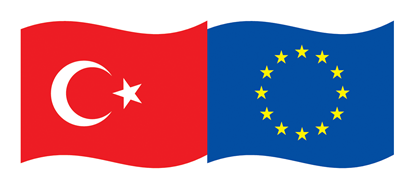 Bu eğitim Avrupa Birliği ve Türkiye Cumhuriyeti tarafından finanse edilmektedir.Güvenlik ve Acil Durum Yönetimi: Ülke UygulamalarıTarih: 25-29 Kasım 2019Yer: Amara Premier Palace OtelAdres: Bahçecik Mah. 38. Sok. No: 1 Beldibi Antalya / TÜRKİYEKapsamİçişleri Bakanlığı'nın güvenlik ve acil durumlarla ilgili birimlerinin temsilcileri, acil durumlarla ilgili diğer bakanlıkların temsilcileri, güvenlik ve acil durumlardan sorumlu vali yardımcılarının katılımı ile dört farklı ülkenin iç güvenlik örgütlerinin incelenmesi ve değerlendirilmesi ile acil durumdaki koordinasyonun incelenmesi ve değerlendirilmesi konularını kapsar. Program AkışıEtkinlik, Avrupa Komisyonu-Avrupa Sivil Koruma ve İnsani Yardım Operasyonları Genel Müdürlüğü (DG ECHO) ile işbirliği içinde İçişleri Bakanlığı-Güvenlik ve Acil Durumlar Koordinasyon Merkezi (GAMER) tarafından düzenlenmektedir.Bu eğitim programı, iç güvenlik organizasyonunun tüm yönleri ve acil durumlarda koordinasyon ve ulusal sistemlerin farklı yaklaşımları hakkında katılımcılara bilgi ve deneyim sağlar.Bu eğitim, dört farklı ülkede iç güvenlik örgütlerinin incelenmesi ve değerlendirilmesine ve acil durumlarda koordinasyona odaklanacaktır. Ülkelerden uzmanlar örgütlerini ve yapılarını ilk dört günde sunacaklar. Her ülke günü aşağıdaki 4 adımı içermektedir;İç güvenlik organizasyonlarının tanıtılmasıAcil durumlarda koordinasyonAcil durumlarla ilgili örnek olaylarTüm katılımcılarla ülke güvenlik yapılarının değerlendirilmesi.Ek olarak Avrupa Birliği ile ilgili güvenlik ve acil durumlar hakkındaki konular tartışılacaktır. Son gün, her ülke hakkında katılımcılar tarafından açıklamalar yapılacak ve ayrıca program boyunca kişisel gelişim eğitimleri, sosyal etkinlikler ve geziler olacaktır.Eğitim dili Türkçe ve İngilizce olacaktır. Eş zamanlı veya ardışık çeviri Türkçe veya İngilizce olarak sağlanacaktır.Katılımcılar (150+)İçişleri Bakanlığı'nın güvenlik ve acil durumla ilgili birimlerinin temsilcileriAcil durumla ilgili diğer Bakanlık birimlerinin temsilcileriGüvenlik ve acil durumdan sorumlu vali yardımcılarıFarklı ülkelerden gelen yabancı uzmanlarProgramNot: Zaman aralıklarının süresi ve zamanlama, sunumların sayısına ve içeriğine bağlı olarak değişebilir.Gün 1 ( Açılış ve Fransa Günü ): 25 Kasım 201909:00 – 16:00Gün 2 ( Birleşik Krallık Günü ): 26 Kasım 201910:00 – 16:00Gün 3 ( İspanya Günü ): 27 Kasım 201910:00 – 17:30Gün 4 ( Türkiye Günü ): 28 Kasım 201910:00 – 16:00		Gün 5 (Açık Oturum ve Kapanış Günü): 29 Kasım 201910:00 – 17:0009:00-09:30Kayıt Kayıt 09:30-10:00Açılış Konuşması Doç. Dr. Selim ÇAPARGAMER BaşkanıSn. Süleyman SOYLU (T)İçişleri Bakanı10:00-10:45Hoş geldin KonuşmalarıCharles Fries (T)Fransa BüyükelçisiSaffet Arıkan BedükVali (E.) Türk İdareciler Derneği10:45-11:00Kahve MolasıKahve Molası11:00-11:15Fransa Günü Açılış KonuşmasıJean-Martin JaspersBaşkan CHEMI11:15-12:00Fransa'da Kamu Düzeni ve Güvenliği Organizasyonu: Ulusal ve Yerel DüzeyBruno GOUDALLIERJandarma Albay12:00-13:30Öğle Yemeği Arası-Otelde servisÖğle Yemeği Arası-Otelde servis13:30-14:15Acil Durumda KoordinasyonJean-Martin JaspersBaşkan CHEMI14:15-14:30Kahve MolasıKahve Molası14:30-15:15Örnek Olay AnlatımıBruno GOUDALLIERJandarma Albay15:15-16:00Günün gözden geçirilmesi: Soru-Cevap Tüm katılımcılar10:00-10:15Birleşik Krallık Günü Açılışı Jennifer ANDERSONMisyon Başkan YardımcısıBritanya Büyükelçiliği 10:15-11:00Birleşik Krallık’ta Kamu Düzeni ve Güvenliği Organizasyonu: Ulusal ve Yerel DüzeyAndrew James EASTWOODDedektif Baş MüfettişTerörle Mücadele Komutanlığı11:00-11:15Kahve MolasıKahve Molası11:15-12:00Acil Durumda KoordinasyonDebbie Elizabeth BARTLETTBaşkan YardımcısıOSCT12:00-13:30Öğle Yemeği Arası-Otelde servisÖğle Yemeği Arası-Otelde servis13:30-14:15Örnek Olay AnlatımıCarl John DANIELSKıdemli Operasyon MüdürüUlusal Ambulans Servisi14:15-14:30Kahve MolasıKahve Molası14:30-15:15Avrupa Birliği ile Türkiye İlişkileriAvrupa Delegasyonu15:15-16:00Günün gözden geçirilmesi: Soru-CevapTüm katılımcılar10:00-10:15İspanya Günü AçılışıAlvaro de la Peña CuestaBaşkan YardımcısıDGPCE10:15-11:00İspanya'da Kamu Düzeni ve Güvenliği Organizasyonu: Ulusal ve Yerel DüzeyPablo CasanovaBaş MüfettişUlusal Polis Teşkilatı11:00-11:15Kahve MolasıKahve Molası11:15-12:00Acil Durumda KoordinasyonAlvaro de la Peña CuestaBaşkan YardımcısıDGPCE12:00-12:45Örnek Olay AnlatımıJavier Guerra SanzJandarma Yüzbaşı12:45-13:30Günün gözden geçirilmesi: Soru-Cevap Tüm katılımcılar13:30-14:30Öğle Yemeği Arası-Otelde servisÖğle Yemeği Arası-Otelde servis14:30-17:30Sosyal Aktivite ( Müze ve Yat Turu )Sosyal Aktivite ( Müze ve Yat Turu )10:00-10:15Türkiye Günü AçılışDoç. Dr. Selim ÇaparBaşkanGAMER10:15-10:45Türkiye'de Kamu Düzeni ve Güvenliği Organizasyonu: Ulusal ve Yerel DüzeyYavuz Selim AkkoçMülkiye BaşmüfettişiMülkiye Teftiş Kurulu10:45-11:00Kahve MolasıKahve Molası11:00-11:30Jandarma Genel Komutanlığı Tanıtımı ve örnek olay anlatımıCengiz POLATJandarma İkmal Yarbay11:30-12:00Sahil Güvenlik Komutanlığının Tanıtımı ve örnek olay anlatımıTayfun SARGINSahil Güvenlik Yarbay12:00-13:30Öğle Yemeği Arası-Otelde servisÖğle Yemeği Arası-Otelde servis13:30-14:00Emniyet Genel müdürlüğü Tanıtımı ve örnek olay anlatımıMehmet Ali ÖZUĞUREmniyet Müdürü (1. Sınıf)14:00-14:30Güvenlik ve Acil Durumlar Koordinasyon Merkezi (GAMER)Doç. Dr. Selim ÇaparGAMER Başkanı14.30-14.45Kahve MolasıKahve Molası14:45-15:15Afet ve Acil Durum (AFAD) TanıtımıMuhammed PEHLİVANTAMP Grup Başkanı15:15-16:00Günün gözden geçirilmesi: Soru-CevapTüm Katılımcılar10:00-10:45Kriz ve acil durum Yönetiminde Psikolojik DavranışlarSevcan KORAMAZPsikologEğitim Dairesi10:45-11:00Kahve ArasıKahve Arası11:00-12:00PanelTüm Katılımcılar12:00-12:30Kapanış KonuşmasıDoç. Dr. Selim ÇaparGAMER Başkanı12:30-13:30Öğle Yemeği Arası-Otelde servisÖğle Yemeği Arası-Otelde servis13:30- 17:00Serbest ZamanSerbest Zaman